المقرر الذي اعتمده مؤتمر الأطراف في اتفاقية ميناماتا بشأن الزئبق في اجتماعه الأولالمقرر ا م-1/18: مشروع المبادئ التوجيهية بشأن التخزين المؤقت للزئبق ومركبات الزئبق المشار إليها في الفقرة ٣ من المادة ١٠إن مؤتمر الأطراف،إذ يسلم بالحاجة إلى مساعدة الأطراف في التخزين السليم بيئياً للزئبق بخلاف نفايات الزئبق من خلال تقديم مبادئ توجيهية،1 -	يطلب إلى الأمانة أن تجري المزيد من التنقيح لمشروع المبادئ التوجيهية بشأن التخزين المؤقت للزئبق ومركبات الزئبق المشار إليها في الفقرة 3 من المادة 10()، وذلك عن طريق ما يلي:(أ)	التماس مدخلات تقنية من خبراء معنيين، بمن فيهم الخبراء التقنيون لاتفاقية بازل بشأن التحكم في نقل النفايات الخطرة والتخلص منها عبر الحدود، بحلول 31 كانون الأول/ديسمبر ٢٠١٧؛(ب)	تعديل المبادئ التوجيهية ونشر مشروع صيغة منقحة على الموقع الشبكي لاتفاقية ميناماتا بحلول ١ آذار/مارس ٢٠١٨؛(ج)	الحصول على المزيد من التعليقات من الخبراء والأطراف وغير ذلك من الجهات، بحلول ١ أيار/مايو ٢٠١٨؛(د)	تقديم المبادئ التوجيهية المنقحة إلى مؤتمر الأطراف في اتفاقية ميناماتا في اجتماعه الثاني من أجل مواصلة النظر فيها وإمكانية اعتمادها؛2 -	يشجع على استخدام مشروع المبادئ التوجيهية() في الوقت الحالي وعلى أساس مؤقت، حسب الاقتضاء.MCالأمم المتحدةالأمم المتحدةUNEP/MC/COP.1/Dec.18Distr.: General22 November 2017ArabicOriginal: Englishبرنامج الأمم المتحدة للبيئة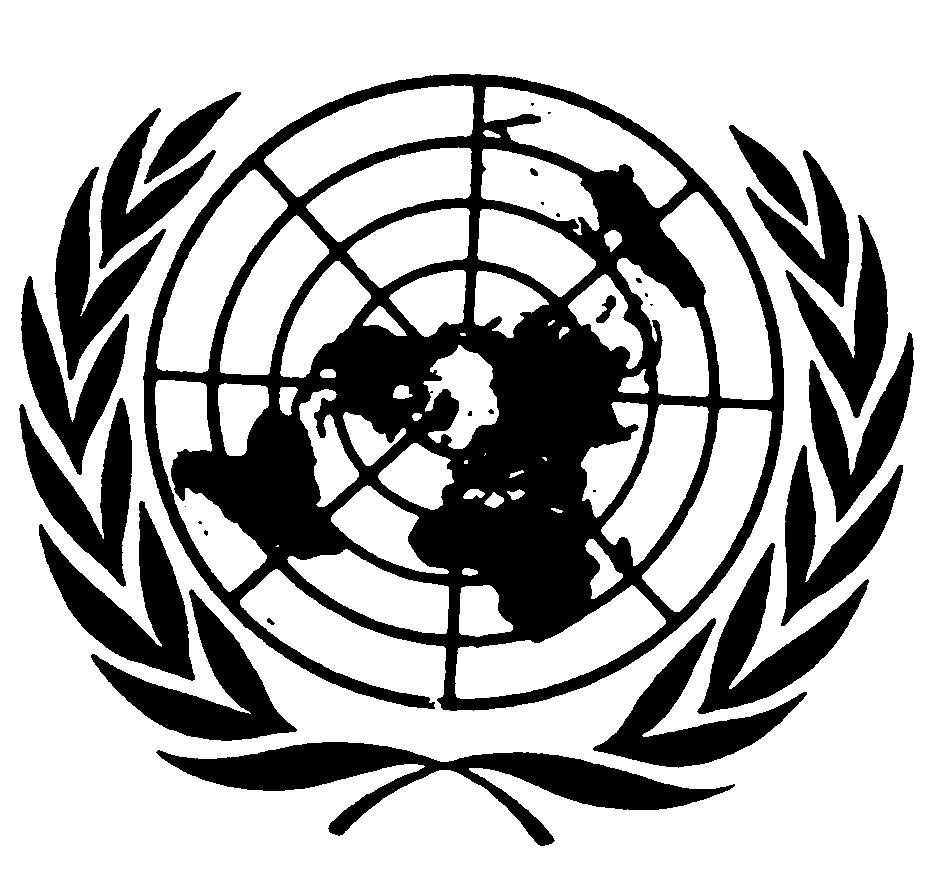 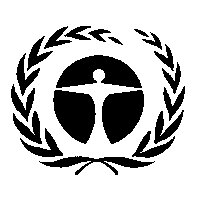 مؤتمر الأطراف في اتفاقية ميناماتابشأن الزئبقالاجتماع الأولجنيف، 24-29 أيلول/سبتمبر 2017